Πανεπιστήμιο ΑιγαίουΠρογράμματα Ψυχικής ΥγείαςΛόφος Πανεπιστημίου81100 ΜυτιλήνηΤηλ +302251036520 +302251036580+302251045006Site: http://ppy.aegean.gr   ΔΕΛΤΙΟ ΤΥΠΟΥΣΥΝΕΧΙΖΟΝΤΑΙ ΟΙ ΕΓΓΡΑΦΕΣ ΣΤΟ ΜΟΡΙΟΔΟΤΟΥΜΕΝΟ ΕΠΙΜΟΡΦΩΤΙΚΟ ΠΡΟΓΡΑΜΜΑ «ΨΥΧΟΛΟΓΙΑ ΓΙΑ ΟΛΟΥΣ»Τα Προγράμματα Ψυχικής Υγείας του Πανεπιστημίου Αιγαίου και ο Δήμος Αγίας Βαρβάρας διοργανώνουν ένα μοριοδοτούμενο επιμορφωτικό πρόγραμμα που απευθύνεται  σε όλους τους Δημότες και έχει ως σκοπό να τους μυήσει στον κόσμο της Ψυχολογίας. Ο τίτλος του προγράμματος είναι Ψυχολογία για Όλους, η διάρκεια του είναι δωδεκάμηνη και ο τρόπος διδασκαλίας μεικτός: Ο κάθε Δημότης μελετά μόνος του το πλούσιο ψηφιακό υλικό, το οποίο αναρτάται σε πλατφόρμα τηλεκπαίδευσης ή αποστέλλεται με email, ενώ προβλέπονται δώδεκα δίωρες (μια κάθε μήνα) συναντήσεις στην ψηφιακή πλατφόρμα zoom, κατά την  οποία θα υπάρχει ζωντανή αλληλεπίδραση με τον εκάστοτε διδάσκοντα. Το πρόγραμμα μοριοδοτείται σύμφωνα με την ισχύουσα νομοθεσία για ορισμένες ειδικότητες (π.χ εκπαιδευτικούς) ενώ αποδίδει σε όλους Ευρωπαϊκές Πιστωτικές Μονάδες Επαγγελματικής Κατάρτισης ECVET (22,5). Λόγω της συνεργασίας με τον Δήμο Αγίας Βαρβάρας τα ετήσια δίδακτρα είναι 100 ευρώ σε δύο δόσεις (αντί 250). Οι εγγραφές συνεχίζονται.Μπορείτε να μελετήσετε αναλυτικά την προκήρυξη στον παρακάτω σύνδεσμο https://bit.ly/380Cmy1Τηλεφωνικές πληροφορίες μπορείτε να λαμβάνετε από τα τηλέφωνα: Δήμος Αγίας ΒαρβάραςΑρμόδιο Πρόσωπο Επικοινωνίας: Φωτεινή Σμυρνή, τηλέφωνο : 2132019366, e-mail : fotinis@agiavarvara.grΠανεπιστήμιο Αιγαίου - Προγράμματα Ψυχικής Υγείας: 2251036520, 2251036580,2251045006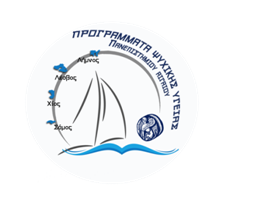 